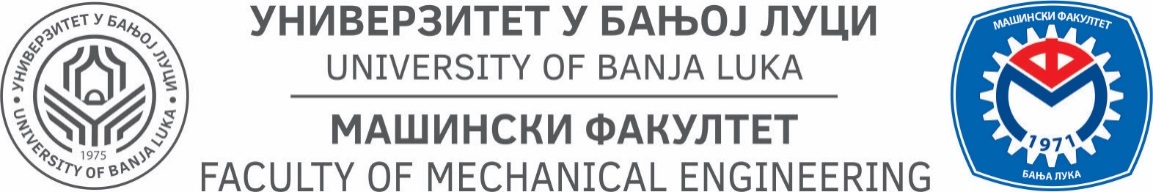 УПУТСТВОЗА ПИСАЊЕ ЗАВРШНОГ РАДА НА I ЦИКЛУСУ СТУДИЈАСептембар 2018.Структура завршног рада КорицеНазив факултетаИме и презиме студентаНаслов завршног радаНазнака: Завршни рад I циклуса студијаИме и презиме ментораМјесто, мјесец, годинаНасловна странаМеморандумИме и презиме студентаНаслов завршног радаНазнака: Завршни рад I циклуса студијаИме и презиме ментораМјесто, мјесец, годинаПрва страна Задатак потписан од стране ментораДруга страна Изјава или посвета студента Трећа страна СадржајЧетврта страна Списак слика Пета страна Списак табелаШеста  страна Списак ознака (по потреби)Структура радаУводПоглавље 1.Поглавље 2. итд.ЗакључакЛитератураПрилозиНАПОМЕНА: Писмо завршног рада може бити ћирилица или латиница (препорука фонта: Cambria или Times New Roman). Техничка обрада рада на рачунару према правилима форматизовања датим у Упутству (величина слова – 12, проред – 1.2, маргине, стилови наслова поглавља и пасуса итд.).УНИВЕРЗИТЕТ У БАЊОЈ ЛУЦИМАШИНСКИ ФАКУЛТЕТИме и презимеНАСЛОВ НАСЛОВ НАСЛОВ НАСЛОВ НАСЛОВ НАСЛОВ НАСЛОВ НАСЛОВЗавршни рад – I циклус студијаМентор:Др (име и презиме), звањеБања Лука, септембар 2018.Име и презимеНАСЛОВ НАСЛОВ НАСЛОВ НАСЛОВ НАСЛОВ НАСЛОВ НАСЛОВ НАСЛОВЗавршни рад – I циклус студијаМентор:Др (име и презиме), звањеБања Лука, септембар 2018.На основу поднесене пријаве (име и презиме) студента Машинског факултета Универзитета у Бањој Луци на студијском програму НАЗИВ  одређује се из предмета НАЗИВ ПРЕДМЕТА сљедећи:ЗАДАТАК ЗАВРШНОГ РАДАНазив теме: ____________________________Опис теме: Задатак: Бања Лука, _________. годинеМентор – предметни  наставник:					__________________________Др (име и презиме), звање				ИЗЈАВА/ПОСВЕТАСАДРЖАЈ1. УВОД	х1.1. Хххх хх хххх хххх	х1.2. Хххх хх хххх хххх ххххххххх	х---------------2. ПОГЛАВЉЕ	х2.1. Хххх хх хххх хххх	х2.2. Хххх хх хххх хххх ххххххххх	х3. ПОГЛАВЉЕ	х3.1. Хххх хх хххх хххх	х3.2. Хххх хх хххх хххх ххххххххх	х9. ЗАКЉУЧАК 	ххЛИТЕРАТУРА	ххПРИЛОЗИ	хх1. УВОДЗавршни рад треба бити написан на српском језику или једном од језика конститутивних народа Босне и Херцеговине (ћирилично или латинично писмо) у неодређеном или трећем лицу множине, а уколико је то могуће, потребно је писати у пасивним формама. Текст завршног рада. Како би рад био прегледан и системски обликован, препоручује се сљедеће:Одабрати величину слова 12 и проред 1.2 (максимално 1.25), препоручује се фонт Times New Roman или Cambria,Користити маргине – маргине доље, горе и десно по 2,5 цм, а увезна (лијева) 3 цм,Одабрати поравнање са обје стране,Писати у пасусима (параграфима), без увлачена првог реда и растојањем 6 pt испод.Ххххх хххх хх хххх хххххх хххх ххх хх х хххххххх хххххх хххх хх хххххх. хххх хх хххх хххххх хххх хххх хх хххх хххххх хххх хххх хх хххх хххххх хххх.2. ПОГЛАВЉЕСадржај рада односно текст који студент излаже у раду треба бити смислено подијељен на поглавља. Поглавља морају бити нумерисана и сваком поглављу треба додијелити одговарајући наслов (14 pt, велика слова, подебљана (Bold), лијево поравнање, растојање изнад 12 pt и испод 6 pt). Свако ново поглавље треба почети на новој страници. Поглавља се према потреби даље рашчлањују на потпоглавља. Први ниво потпоглавља пише се малим словима величине 12 pt, подебљана, а други ниво потпоглавља величином 12 pt, лијево поравнање, растојање изнад 12 pt и испод 6 pt.2.1. Први ниво потпоглављаБрој нивоа потпоглавња зависи од укупне дужине текста у раду и најчешће се користити до три нивоа наслова (поглавље и два потпоглавља). 2.1.1. Други ниво потпоглављаАлфред Чандлер (A. Chandler) у свом раду дефинише организациону структуру као средство за интегрисану употребу расположивих ресурса у пословном систему [4]. Ххххх хх хххх хххххх хххх хххх хх хххх хххххх хххх хххх хх хххх хххххх хххх. Ххххх ххххх хххх ххх хх х хххххххх хххххх хххх хх хххххх.2.2. Слике Слике треба да су јасне и означене редослиједом појављивања у раду (Слика 1, Слика 2, Слика 3, итд.) и то непосредно њиховом референцирању у тексту гдје се први пута спомињу. Слика (графикон) се равна по средини са растојањем 12 pt изнад и 6 pt испод Назив слике пише се великим почетним словом (величина слова 11 pt курзив (Itаlic), равнање по средини, Слика 1. и наслов слике, растојање изнад 6 pt и испод 12 pt) и треба прецизно означавати њен садржај. Уколико се слика преузима из литературе на којој се налазе појмови на неком од страних језика, значење тих појмова мора бити преведено и на крају назива потребно је навести референцу одакле је слика преузета, на начин како је то описано у поглављу Литература.Слика 1. Трансформација расположивих ресурса у производеХхххх хххх хх хххх хххххх хххх ххх хх х хххххххх хххххх хххх хх хххххх. хххх хх хххх хххххх хххх хххх хх хххх хххххх хххх хххх хх хххх хххххх хххх.2.3. ФормулеФормуле или једначине писати величином фонта 10 pt (ако је превелике дужине ломити формулу на знак једнако у нови ред, а ако и то није могуће смањити фонт) користећи Microsoft Equation 3.0 (Insert/Object), додатак MathType или Вордов алат Equation са увлачењем 10 мм, лијевим поравнањем, растојање изнад 6 pt и испод 6 pt и табом за писање ознаке (десно поравнање (Tab stop position 155 mm). Величине у формули писти курзивом, а јединице мјере без. Ако формула завршава мисаону цјелину онда на крају писти тачку, а у супротном писати зарез.Формуле се обиљежавају бројем у малој загради при чему је потребно увијек дати кратке описе ознака које се користе у формулама. Ово је посебно важно на мјестима гдје се ознаке први пут уводе или ако су коришћене у неком удаљеном дијелу текста. .	(1)Овдје се може позвати на израз (1). Ххххх хххх хх хххх хххххх хххх ххх хх х хххххххх хххххх хххх хх хххххх. хххх хх хххх хххххх хххх хххх хх хххх хххххх хххх хххх хх хххх хххххх хххх. Ххххх хххх хх хххх хххххх хххх ххх хх х хххххххх. Ххххх хххх хх хххх.Tu = Tp + Tz + Q (tio + tip +tid),	(2)гдje су:Tpz – вријеме припремно-завршног рада (Tpz = Tp +Tz) иTp – вријеме припремног рада.2.4. ТабелеТабеле се нумеришу редослиједом појављивања (Табела 1, Табела 2, Табела 3, итд.) и налазе се иза текста у раду гдје се први пута помињу. Табеле је потребно ставити што ближе мјесту њиховог референцирања у тексту и свака табела мора имати наслов (величина слова 11 pt. курзив, лијево поравнање, растојање 12 pt изнад и 6 pt испод). Назив табеле треба одабрати тако да одражава значење података који се приказују и пише се великим почетним словом. Ако се табела преузима из литературе, на крају назива треба да се наведу референце на начин како је описано у поглављу Литература.Табелу уређивати тако да буде ширине 155 мм, са поравнањем по средини, дефинисаним маргинама ћелија – лијева и десна 1,5 мм, горе и доље 0,5 мм (Table Properties/Cell/Options), прва колона лијево поравнање док остале колоне могу да имају и друга поравнања – препоручено поравнање по средини. Текст у табели писати фонтом величине 11 pt, а евентуално легенду 10 pt. Линије табеле подесити да да буду ½ pt, а заглавља могу да буду и ¾ pt или без линија. Ако је табела без линија редове наизмјенично обојити са 10 % црне боје, док заглавље 15 % црне боје (Table Properties/Borders and Shading).Табела 1. Основне карактеристике механичког и органског дизајна организације [1]Табела 1. Основне карактеристике механичког и органског дизајна организације [1]У Табели 1. дат је хххх хххх хх хххх хххххх хххх ххх хх х хххххххх хххххх хххх хх хххххх. хххх хх хххх хххххх хххх хххх хх хххх хххххх хххх хххх хх хххх хххххх хххх. Ххххх хххх хх хххх хххххх хххх ххх хх х хххххххх. Ххххх хххх хх хххх хххххх хххх ххх хх х хххххххх.У Прилогу 2. дат је процесни модел за идентификацију и опис главних трансформационих процеса хххх хх хххх хххххх хххх хххх хх хххх хххххх хххх хххх хх хххх хххххх хххх.9. ЗАКЉУЧАКЦиљ овог упутства јесте да се студентима Машинског факултета помогне да што правилније и квалитетније технички обраде завршне радове али и семинарске радове у току студија. Упутство нема за циљ да одузме студентима креативност при изради рада већ да им помогне у њиховом даљем развијању и усавршавању кроз усвајање нових знања, вјештина и способности неопходних за писање научних и стручних радова у будућој академскоj и пословној каријери.ЛИТЕРАТУРА Литература се наводи на крају рада. Треба да садржи најмање шест оригиналних извора. Долази након закључка и уређује се према азбучном (У радовима писаним латиницом наводи се абецедним редом.) редослиједу и нумерише се у угластим заградама, а у тексту се упућује на литературу одговарајућим бројем у угластој загради, нпр. [8]. Књиге[1] 	Gharajedaghi, J., Systems Thinking: Managing Chaos and Complexity: A Platform for Designing Business Architecture, London: Elsevier, 2006.[2]	Zelenović, D., Tehnologija organizacije industrijskih sistema preduzeća, Novi Sad: FTN, 2005.	Часописи – чланци[3] 	Vainio, O. Ovaska, S. J. Multistage Adaptipe Filters for In-Phase Processing of Line Frequency Signals, IEEE Trans. Ind. Electron. Vol. 44, No. 2, 1997., pp.258.264,.[4]	Tolbert L., Peng F.Z., Habetler T., Multilevel Converters for Large Electric Drives, IEEE Trans. on Industry Applications, Vol. 35, No. 1, Jan/Feb. 1999., pp. 36-44.Зборници – радови[5] 	Williams, J., Narrow-band analyzer, дoктoрскa дисeртaциja, Dept. Elect. Eng., Harvard Univ., Cambridge, MA, 1993. [6]	Miljanić, P., Naknadna veoma precizna regulacija periodičnih sistema, VIII Simpozijum Energetska elektronika – Ee'95, Нoви Сaд, 1995, pp. 5-14.https://www[7] 	Ally, M., Oснoвнe oбрaзoвнe тeoриje online учeњa.  http://www.cernet.hr/časopis/38/članci/3 (Преузето 11. маја 2018).Зaкoни и други прoписи[8] Закон о _____________________________ , Службени гласник Републике Српске, бр. 5.Прeдaвaњa[9] Непубликована предавања проф. др ___________ из предмета _________________.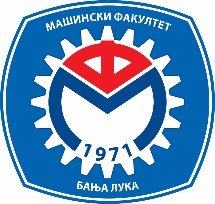 УНИВЕРЗИТЕТ У БАЊОЈ ЛУЦИМАШИНСКИ ФАКУЛТЕТ НАВЕСТИ Студијски програм КарактеристикеМеханички дизајнбирократска организацијаОргански дизајнадаптивна организацијаДефинисање задатака и потребно знањеСпецијализовано, ускоСвеобухватно, широкоДопринос појединца у постизању организационих циљеваНеодређен, индиректанДиректан, јасан, недвосмисленФлексибилност задаткаМала, дефинисанаНаглашена, креативнаПравила и утврђени поступци и обавезеОдређена, многобројнаОпшта, малобројнаСтил одлучивањаЦентрализованДецентрализованКарактеристикеМеханички дизајнбирократска организацијаОргански дизајнадаптивна организацијаКоординација и комуникацијаФормална, вертикална, безличнаНеформална, хоризонтална, личнаХијерархија ауторитетаНаглашена, високаНеодређена, нискаПравила и утврђени поступци и обавезеОдређена, многобројнаОпшта, малобројнаРаспон и степен контролеШирок, високУзак, низак